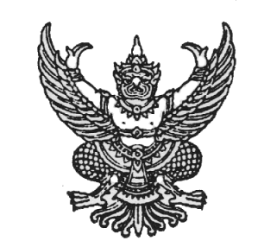 ประกาศองค์การบริหารส่วนตำบลบ้านเนินเรื่องหลักเกณฑ์การกำหนดราคากลางโครงการก่อสร้างถนนลาดยางพาราแอสฟัลท์คอนกรีต หมู่ที่ 7บ้านหัวไม้ไผ่    ตำบลบ้านเนิน   อำเภอเชียรใหญ่   จังหวัดนครศรีธรรมราช----------------------------ตารางแสดงวงเงินงบประมาณที่ได้รับจัดสรรและราคากลาง (ราคาอ้างอิง) ประเภทงานก่อสร้างเพื่อให้การดำเนินการจัดซื้อเป็นไปด้วยความเรียบร้อยตามหนังสือกรมส่งเสริมการปกครองท้องถิ่นที่ มท 0803/ว 1257 ลงวันที่ 24 กรกฎาคม 2557 เรื่องซักซ้อมความเข้าใจแนวทางการเปิดเผยข้อมูลรายละเอียดค่าใช้จ่ายเกี่ยวกับการจัดซ้อจัดจ้างราคากลางและการคำนวณราคากลาง		จึงประกาศมาให้ทราบโดยทั่วกัน			ประกาศ  ณ  วันที่ 27  เดือน  กันยายน  พ.ศ.  2561(นายประดิษฐ์  แย้มอิ่ม)					 นายกองค์การบริหารส่วนตำบลบ้านเนิน1. โครงการ ก่อสร้างถนนลาดยางพาราแอสฟัลท์คอนกรีต หมู่ที่  7   บ้านหัวไม้ไผ่  ตำบลบ้านเนิน  อำเภอเชียรใหญ่  จังหวัดนครศรีธรรมราช       2. หน่วยงานเจ้าของโครงการ กองช่าง องค์การบริหารส่วนตำบลบ้านเนิน อำเภอเชียรใหญ่          จังหวัดนครศรีธรรมราช3.  วงเงินงบประมาณที่ได้รับจัดสรร จำนวน 4,288,000 บาท (-สี่ล้านสองแสนแปดหมื่นแปดพันบาทถ้วน-) ราคากลางคำนวณ ณ วันที่ 24 กันยายน 2561  เป็นเงิน 4,980,000บาท (-สี่ล้านเก้าแสนแปดหมื่นบาทถ้วน)4.  บัญชีงบประมาณ ราคากลาง      4.1  ปร.4      4.2  ปร.55.  รายชื่อคณะกรรมการกำหนดราคากลาง      1.  นายจรูญ  บุญชูวงศ์           ตำแหน่ง  รองปลัดองค์การบริหารส่วนตำบล     ประธานกรรมการ      2.  นายสมชาย  รอดประดิษฐ์   ตำแหน่ง  นายช่างโยธาชำนาญงาน                 กรรมการ      3.  นายสุวัฒน์ วัฒนสุนทร       ตำแหน่ง  นายช่างโยธาชำนาญงาน                กรรมการ